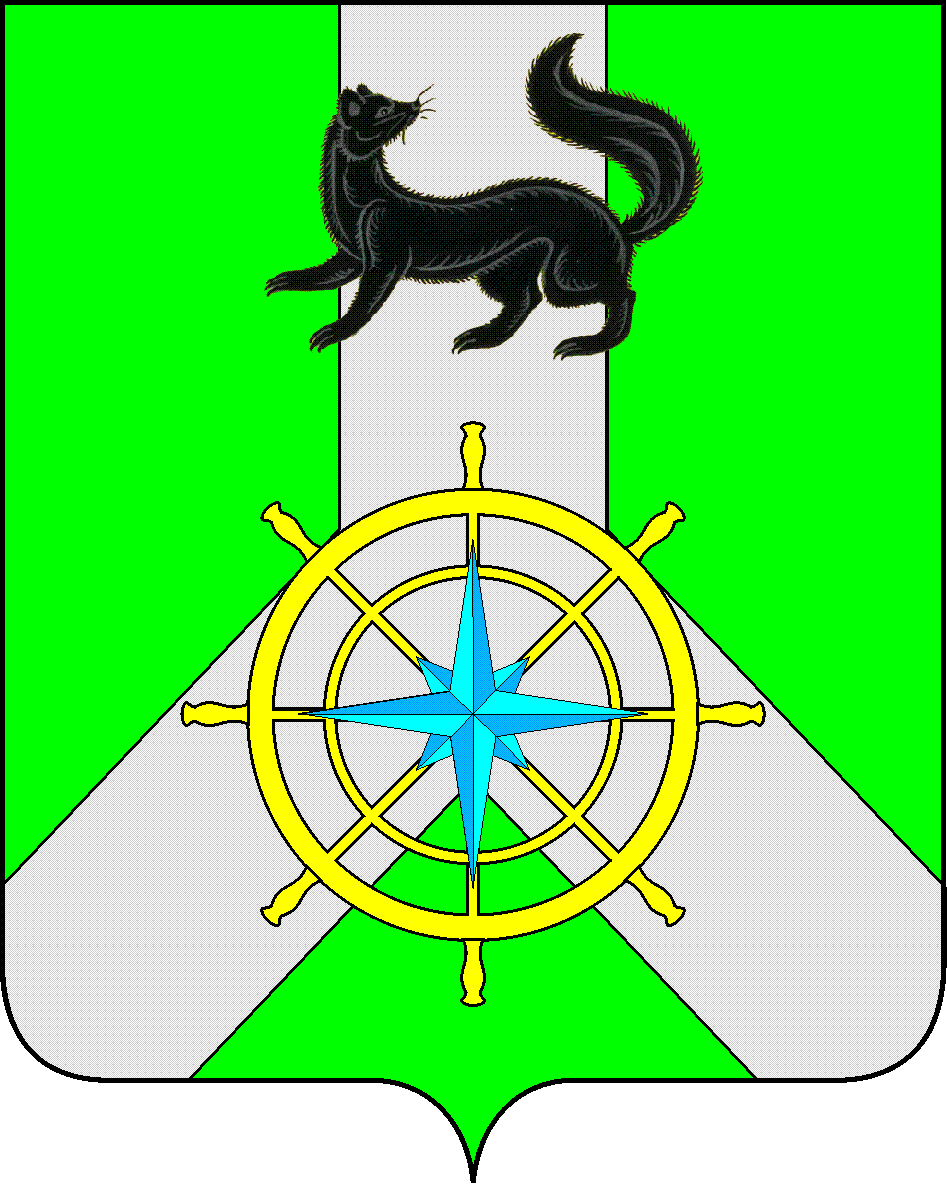 Р О С С И Й С К А Я   Ф Е Д Е Р А Ц И ЯИ Р К У Т С К А Я   О Б Л А С Т ЬК И Р Е Н С К И Й   М У Н И Ц И П А Л Ь Н Ы Й   Р А Й О НА Д М И Н И С Т Р А Ц И Я П О С Т А Н О В Л Е Н И ЕС целью обеспечения жильем граждан, проживающих в домах, признанных непригодными для постоянного проживания, и ликвидации аварийного жилищного фонда в соответствии с Планом выполнения мероприятий по ликвидации последствий весеннего паводка 2013 года на территории Иркутской области, утвержденным первым заместителем Председателя Правительства Иркутской области В.И. Пашковым 
от 24 июня 2013 года, постановлением Правительства Иркутской области 
от 1 апреля 2013 года № 114-пп «Об утверждении долгосрочной целевой программы Иркутской области «Переселение граждан из ветхого и аварийного жилищного фонда в Иркутской области на 2013–2015 годы», постановлением администрации Киренского муниципального района № 569 от 11.07.2013 «О разработке муниципальной долгосрочной целевой программы», в соответствии с постановлением мэра Киренского района «Об утверждении Положения о порядке разработки, утверждения и реализации долгосрочных целевых программ муниципального образования Киренский район» 
№ 507 от 31 августа 2011 года, руководствуясь Уставом Киренского муниципального района,ПОСТАНОВЛЯЮ:1. Утвердить муниципальную долгосрочную целевую программу «Переселение граждан из ветхого и аварийного жилищного фонда в Киренском районе 
на 2013 – 2015 годы» (прилагается).2. Опубликовать данное постановление в «Киренском районном вестнике».Мэр района									   П.Н. НеупокоевПодготовил:  Заведующий отделом по градостроительству, строительству,реконструкции и капитальному ремонту объектовадминистрации Киренского муниципального района			Некрасов В.Г.Согласовано: Начальник финансового управленияадминистрации Киренского муниципального района			Шалда Е.А.Заведующая отделом по анализу и прогнозированию социально-экономического развития, торговле ибытовому обслуживанию администрации Киренского муниципального района					Килячкова С.А.от 24 июля 2013 г.№ 593г. КиренскОб утверждении муниципальной долгосрочной целевой программы